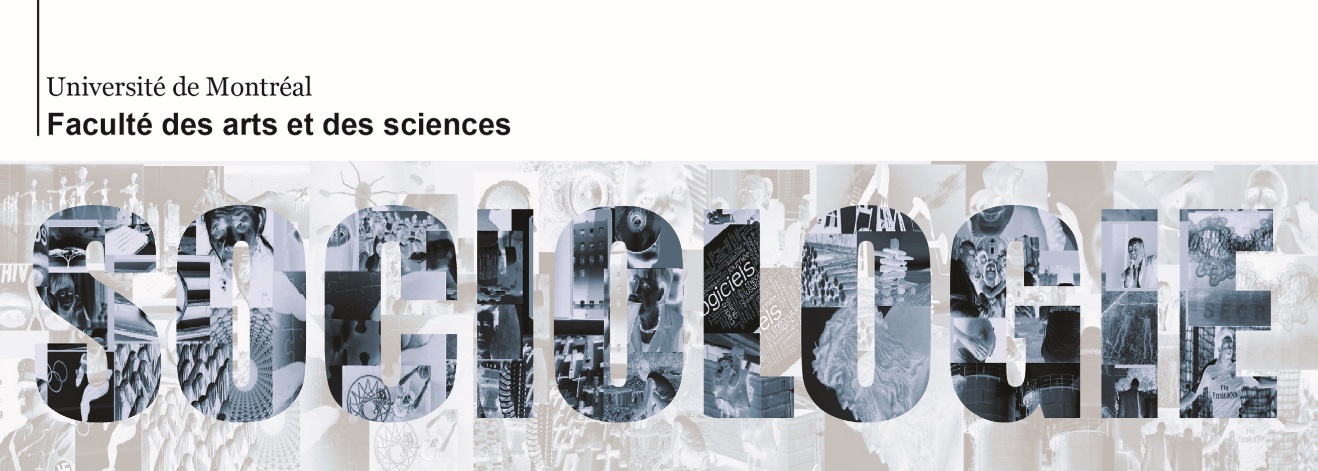 Plan global d’études-MaîtriseNuméro de programme : 2-255-1-0 -Faculté des arts et des sciences-Département de sociologieNom de l’étudiant-e :		 Matricule : 			 Date : 			Trimestre d’admission :			Base d’admission :									Spécifier le nombre de cours complémentaires ou préparatoires de l’étudiant-e :														Nom du ou des directeur-s (trice-s) de recherche :																		Signature du responsable de programme ou du directeur (trice) de recherche			TrimestreActivités2018-2019Automne2018-2019Hiver 2018-2019Été 2019-2020Automne2019-2020Hiver 2019-2020Été  2021-2022Automne 2021-2022Hiver 2021-2022Été 